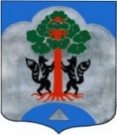 СОВЕТ ДЕПУТАТОВМО СОСНОВСКОЕ СЕЛЬСКОЕ ПОСЕЛЕНИЕМО ПРИОЗЕРСКИЙ МУНИЦИПАЛЬНЫЙ РАЙОНЛЕНИНГРАДСКОЙ ОБЛАСТИ                                                               РЕШЕНИЕО досрочном прекращении полномочий главыМуниципального образования Сосновское сельское поселение четвертого созыва Шестова А.Ю.Рассмотрев личное заявление главы муниципального образования Сосновское сельское поселение Шестова Александра Юрьевича, на основании части 6 пункта 2 статьи 36 федерального закона от 06.10.2003 г. № 131-ФЗ «Об общих принципах организации местного самоуправления в Российской федерации», в соответствии с частью 1 пункта 2 статьи 44 Устава муниципального образования Сосновское сельское поселение, Совет депутатов муниципального образования Сосновское сельское поселение МО Приозерский муниципальный район Ленинградской области РЕШИЛ:1. Прекратить полномочия главы муниципального образования Сосновского сельского поселения Шестова Александра Юрьевича.	2. Опубликовать настоящее решение в средствах массовой информации и разместить на официальном сайте муниципального образования Сосновское сельское поселение в сети Интернет.	3. Настоящее решение вступает в силу с момента опубликования .Глава муниципального образованияСосновское сельское поселение                                                                      А.Ю. Шестовот   19 октября   2020 года                                                     № 37